Информация   о проведении часа  девочек15  сентября  2020  года  социальным  педагогом   Бейсекеевой  З.Р.  в онлайн формате   с  учащимся  9-11 классов   проведена   профилактическая  беседа «Между нами  девочки». В ходе  беседы   девочкам   даны рекомендации   по профилактике   жестокого  обращения в конфликтных  ситуациях.  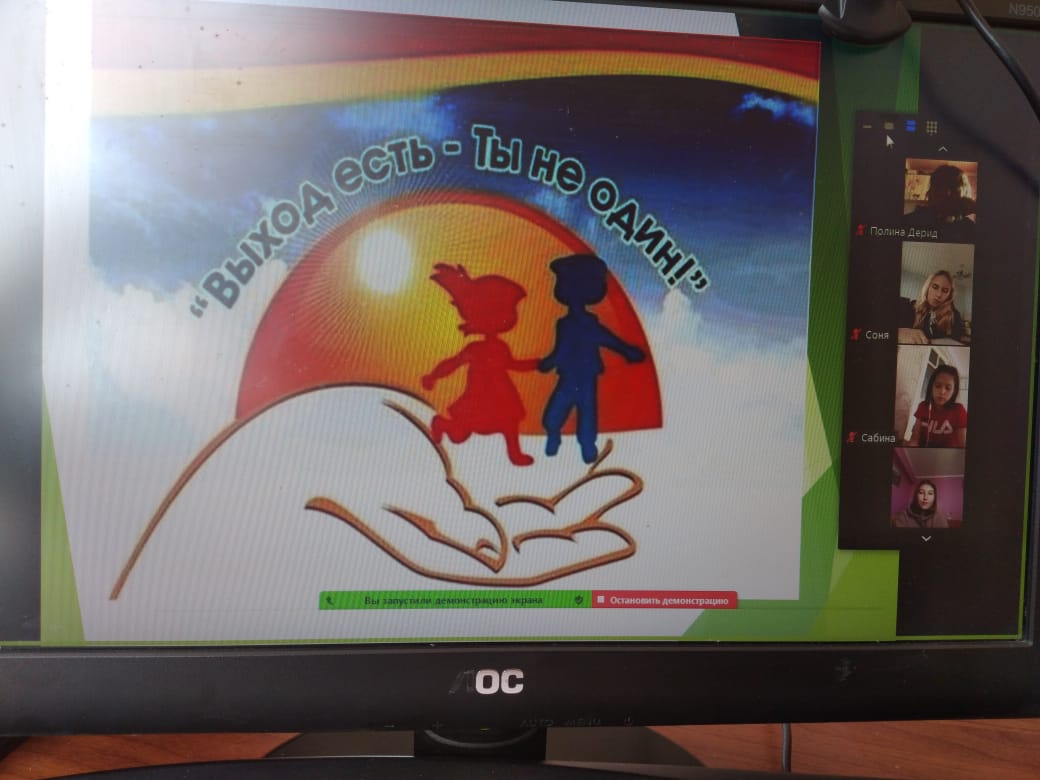 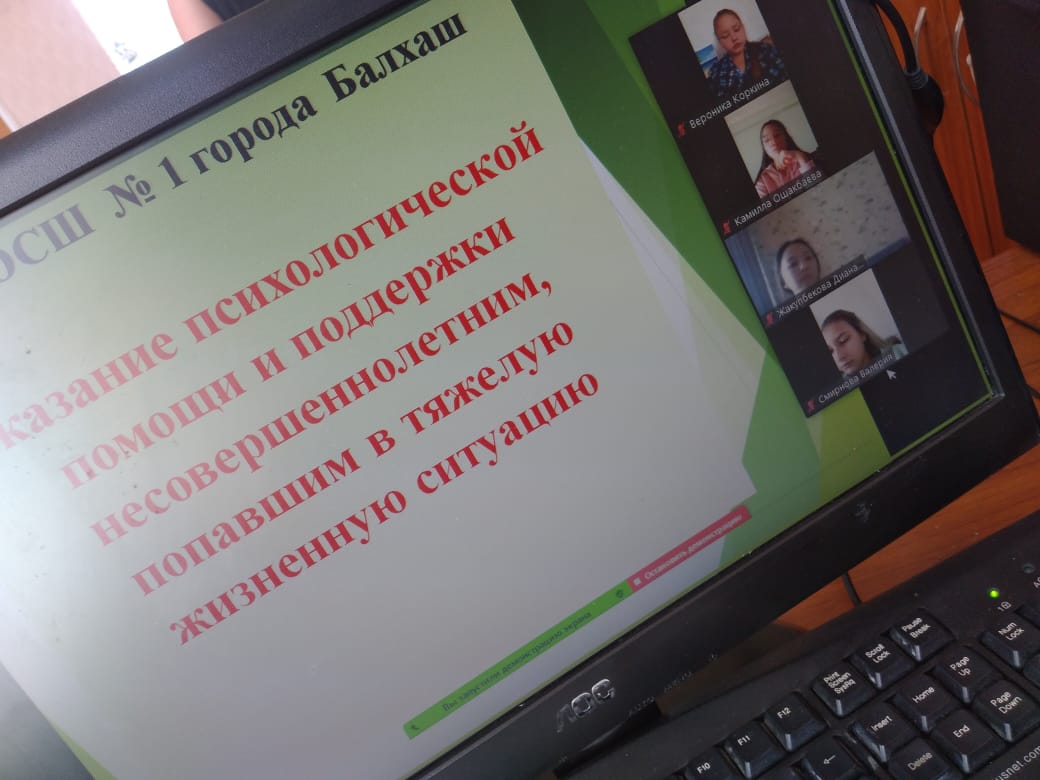 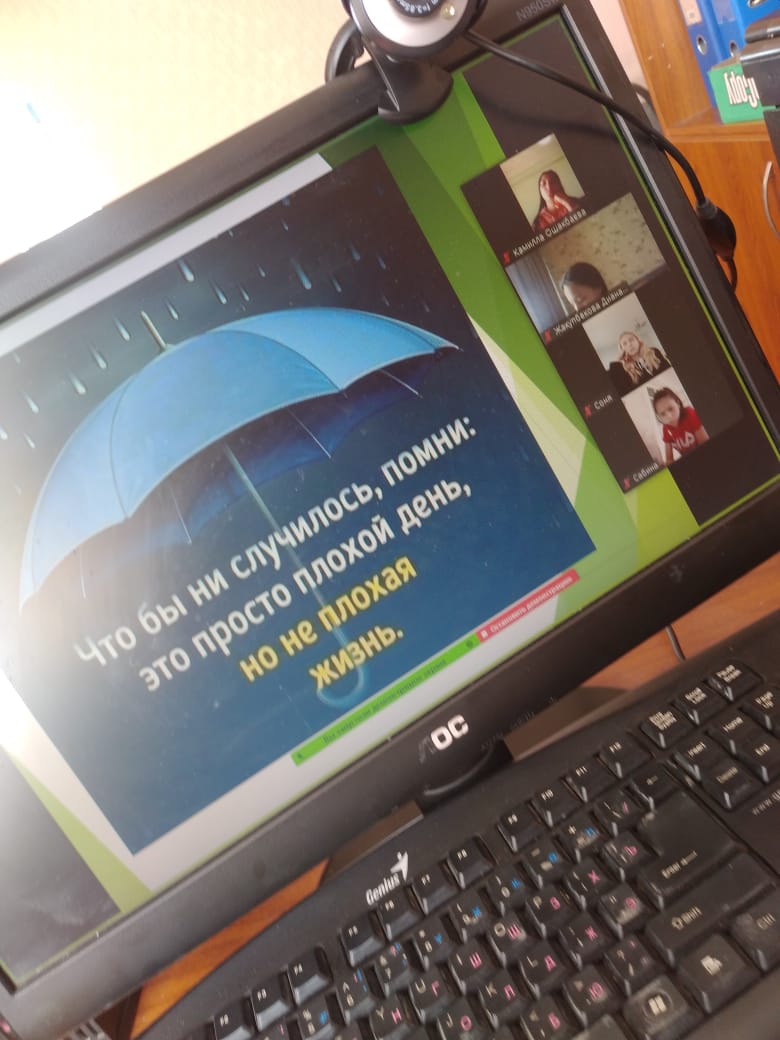 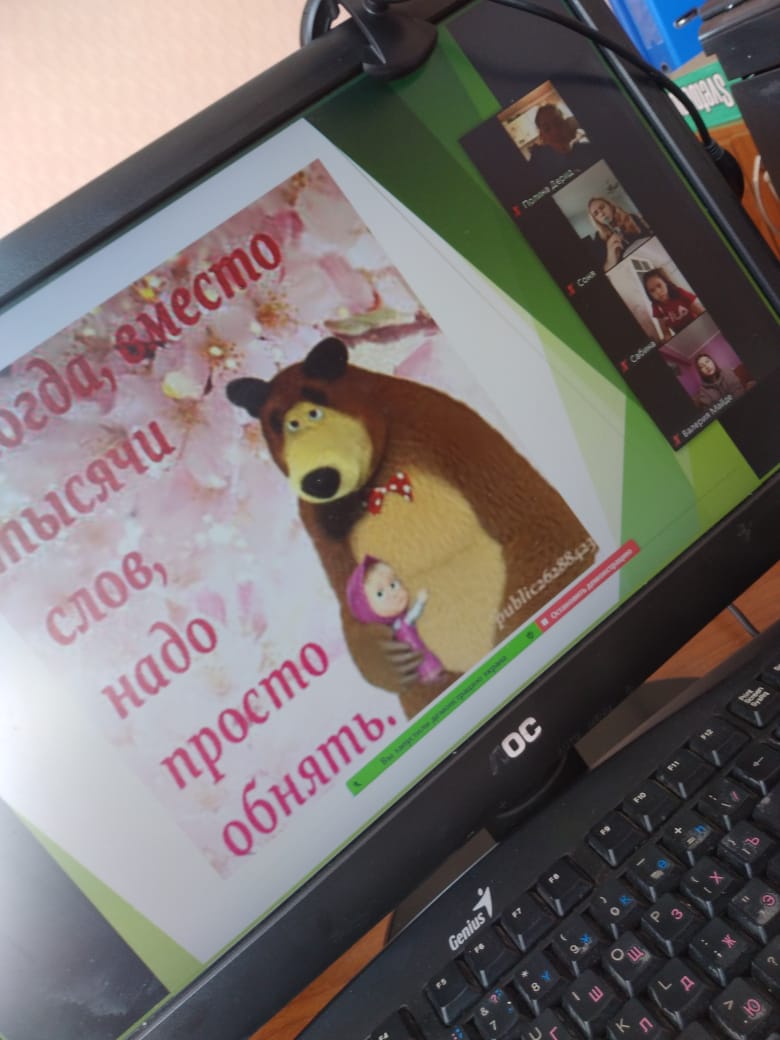 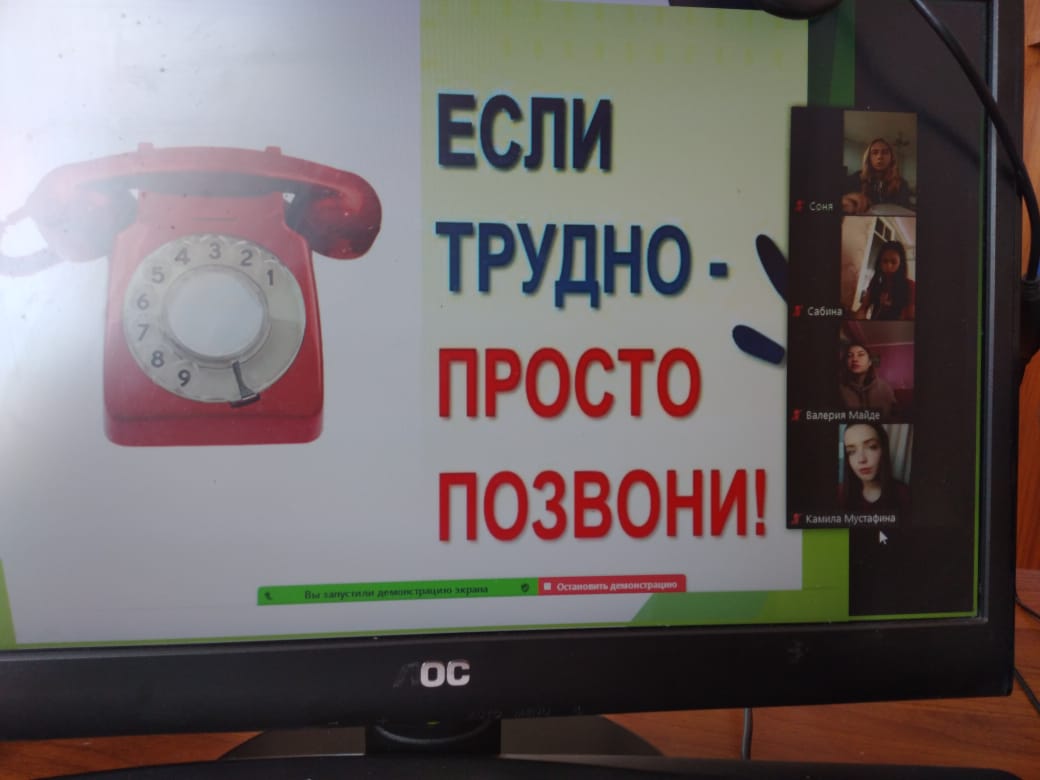 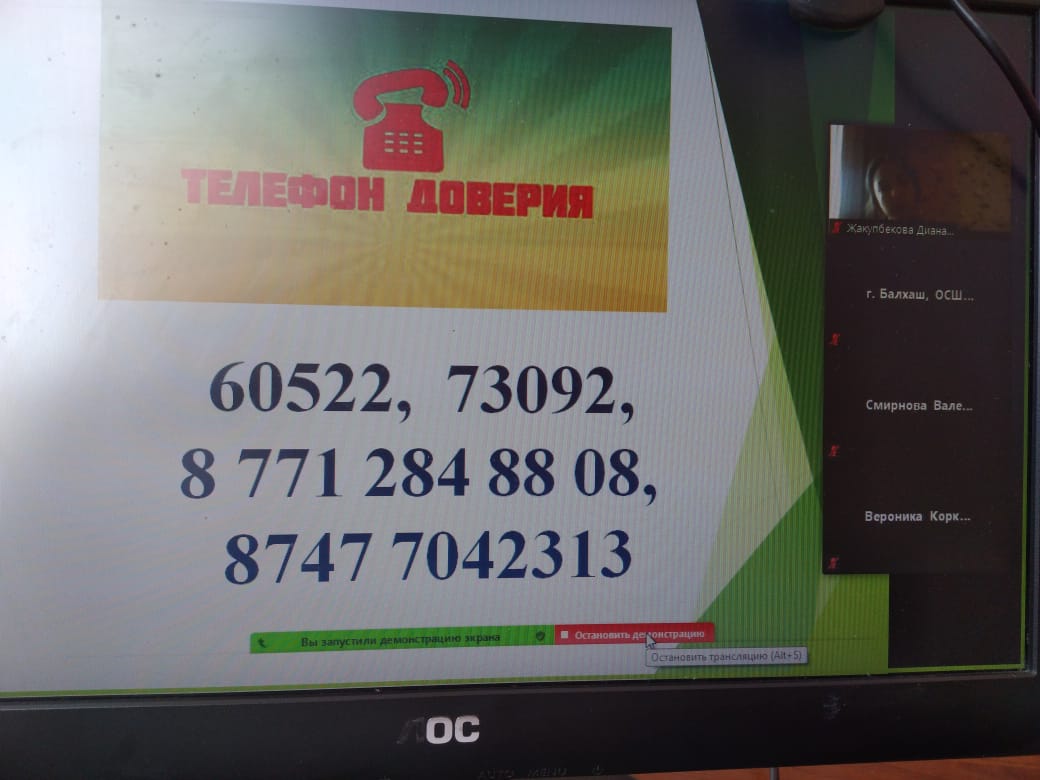 